SUNDAY MENU                                                            2 courses £15.95                                                                   3 courses £19.95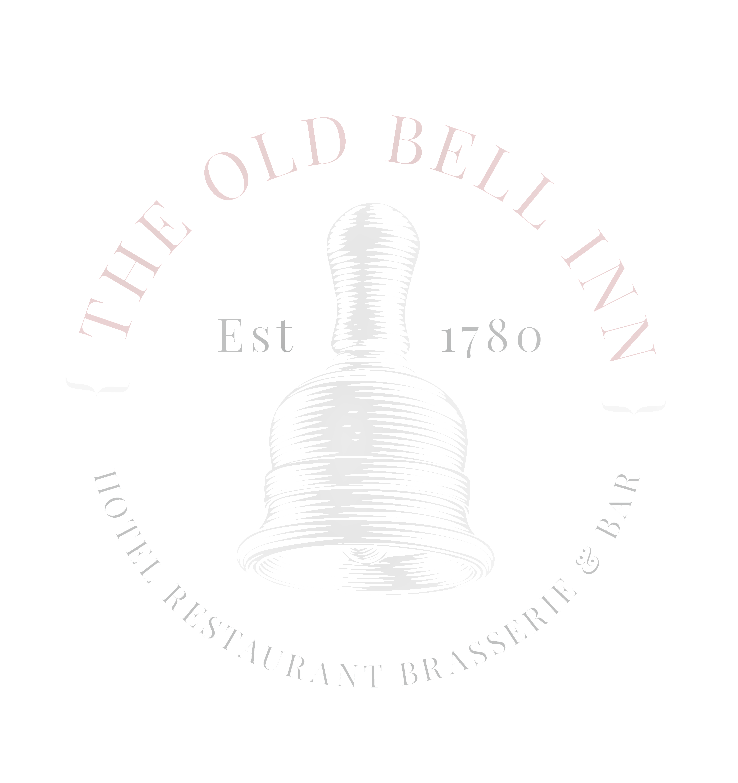 STARTERSSOUP OF THE DAY						 Local baked breadHOMEMADE CHICKEN LIVER PARFAIT	                                                                                     Toasted ciabatta, fruit chutney, dressed mixed leafATLANTIC PRAWN COCKTAILMarie rose, tomato salsa, lemonWHITE WINE CREAMED GARLIC MUSHROOMSToasted ciabatta, watercressMAINSSLOW ROAST TOPSIDE OF BEEF                                             	                                                         Dripping roast potatoes, creamed potato, seasonal vegetables, Yorkshire pudding and gravySLOW ROAST PORK WITH CRACKLINGDripping roast potatoes, creamed potato, seasonal vegetables, Yorkshire pudding and gravy                                                    SLOW ROAST LEG OF LAMB         (£1 supplement)                                                                            Dripping roast potatoes, creamed potato, seasonal vegetables, Yorkshire pudding and gravyMEDITERRANEAN VEGETABLE TAGLIATELLE (V)Roasted tomato saucePORK & CRACKED BLACK PEPPER SAUSAGESWholegrain mustard creamed potato, garden peas, onion gravyDESSERTSTHE OLD BELL INN STICKY TOFFEE PUDDING AND BUTTERSCOTCH SAUCEServed with Lydgate cream, vanilla bean ice cream or custardSTRAWBERRY CHEESECAKE ETON MESSBlack pepper meringue, strawberries, basil glass, strawberry sorbetLOCAL CHEESE PLATEServed with grapes, celery and sourdough biscuits SELECTION OF 3 ICE CREAMS, BRANDY SNAP BASKET 